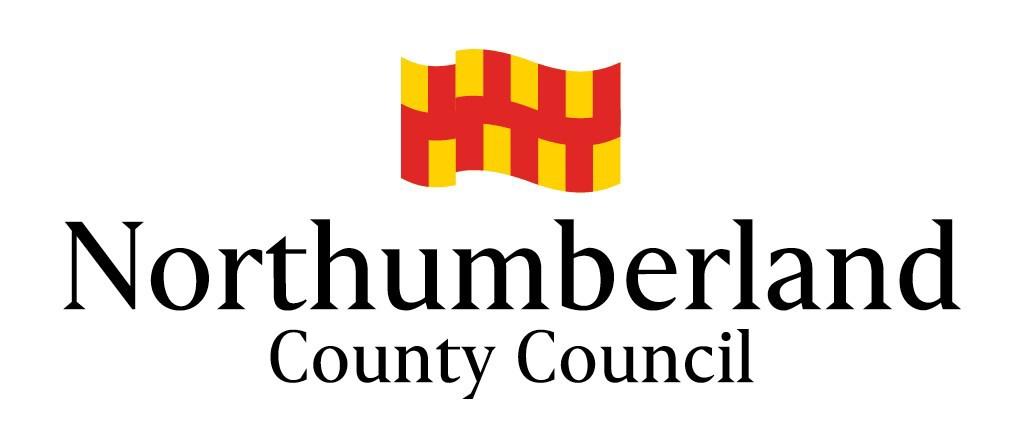 Parent Carer Needs Assessment RecordChild/Young Person cared for:Carer’s details:Person completing this form:Questions to consider:  Carer’s CircumstancesCaring Tasks:Impact of caring on you:           Services that are able to be provided by you/other agencies: What other support do you feel that you may benefit from?How and when this plan will be reviewed:Signatures:Child/Young Person’s Name: D.O.B:Gender: MaleBrief description of child/young person’s disabilities/difficulties:Brief description of child/young person’s disabilities/difficulties:Brief description of child/young person’s disabilities/difficulties:Carer 1Title:  First Name:  Second Name:D.O.B:Relationship to Child/Young Person:Home Address;Phone No:Carer 2Title:  First Name:  Second Name:D.O.B:Relationship to Child/Young Person:Home Address;Phone No:Name:Role :Date Assessment Requested:Who do you care for?How is your health?How do you manage financially?Do you think you home meets your family’s needs?Who supports you?Do you have back-up in a crisis?What other Information would help you ?Do you have contact with other parent carers?What advice or training would be helpful? Money adviceHelp with caring tasks/breaksThings you would like to doThe care tasks you need to do, day and night.Are they different at weekends and school holidays?NB:  It may help to refer to your completed DLA form or care diary rather than repeat everything.Tasks you enjoy.Most distressing tasks (on a scale of 1 to 10).Your relationship with the cared for child/young person.Your relationship with other members of the household.Have you had to give up anything  due to caring?Note actions to be taken (by anyone) directly for the parent carer eg information to be provided, help with caring tasks at home.What support could help you?Note how the plan will be reviewed e.g as part of the child/young person’s care plan review.  Also when the review is expected to take place.Carer 1Date:Carer 2Date:WorkerDate: